移动端安卓5.49.7（iOS 5.49.7）版本更新内容介绍1. 通讯录• 支持隐藏常用联系人。 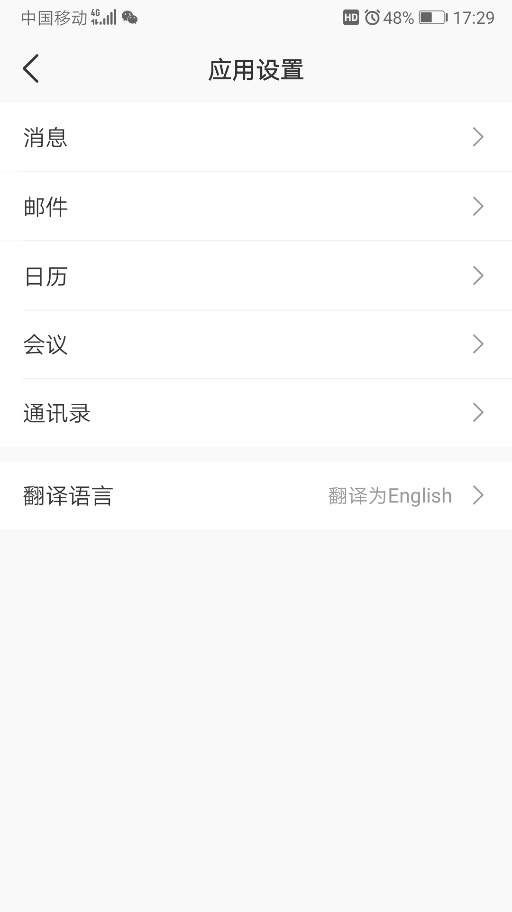 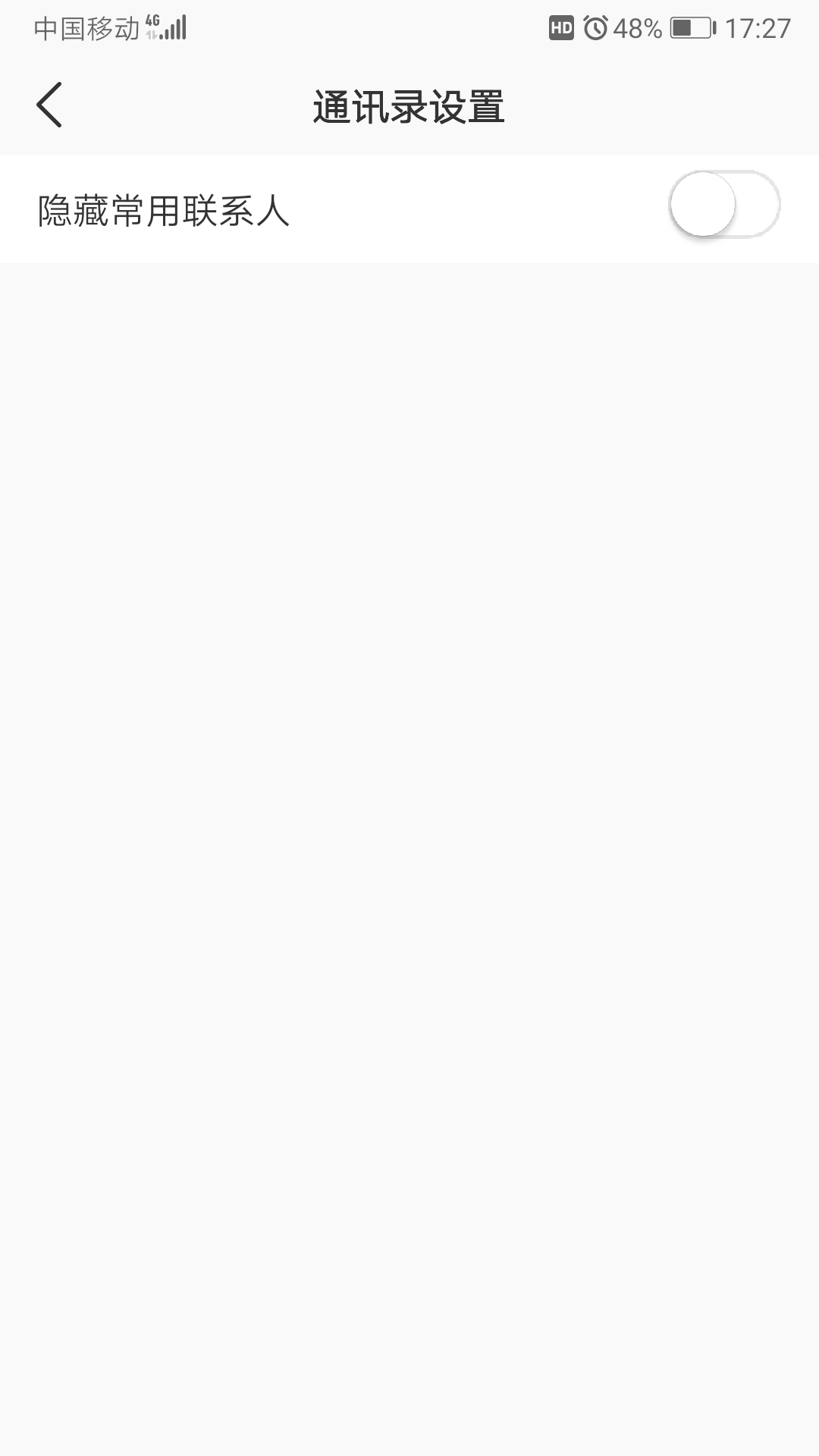 2. 消息• 引用回复支持跳转原文。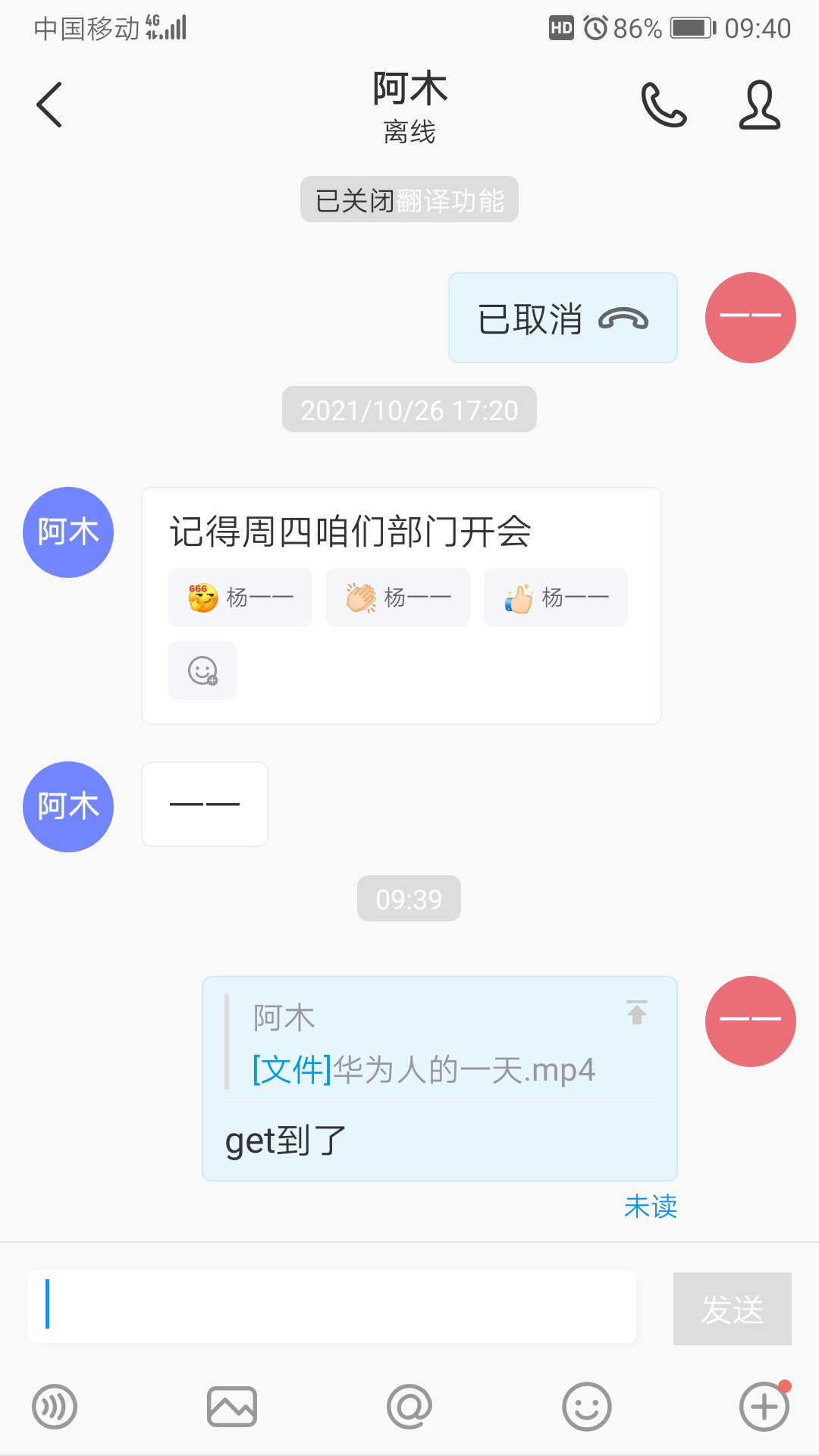 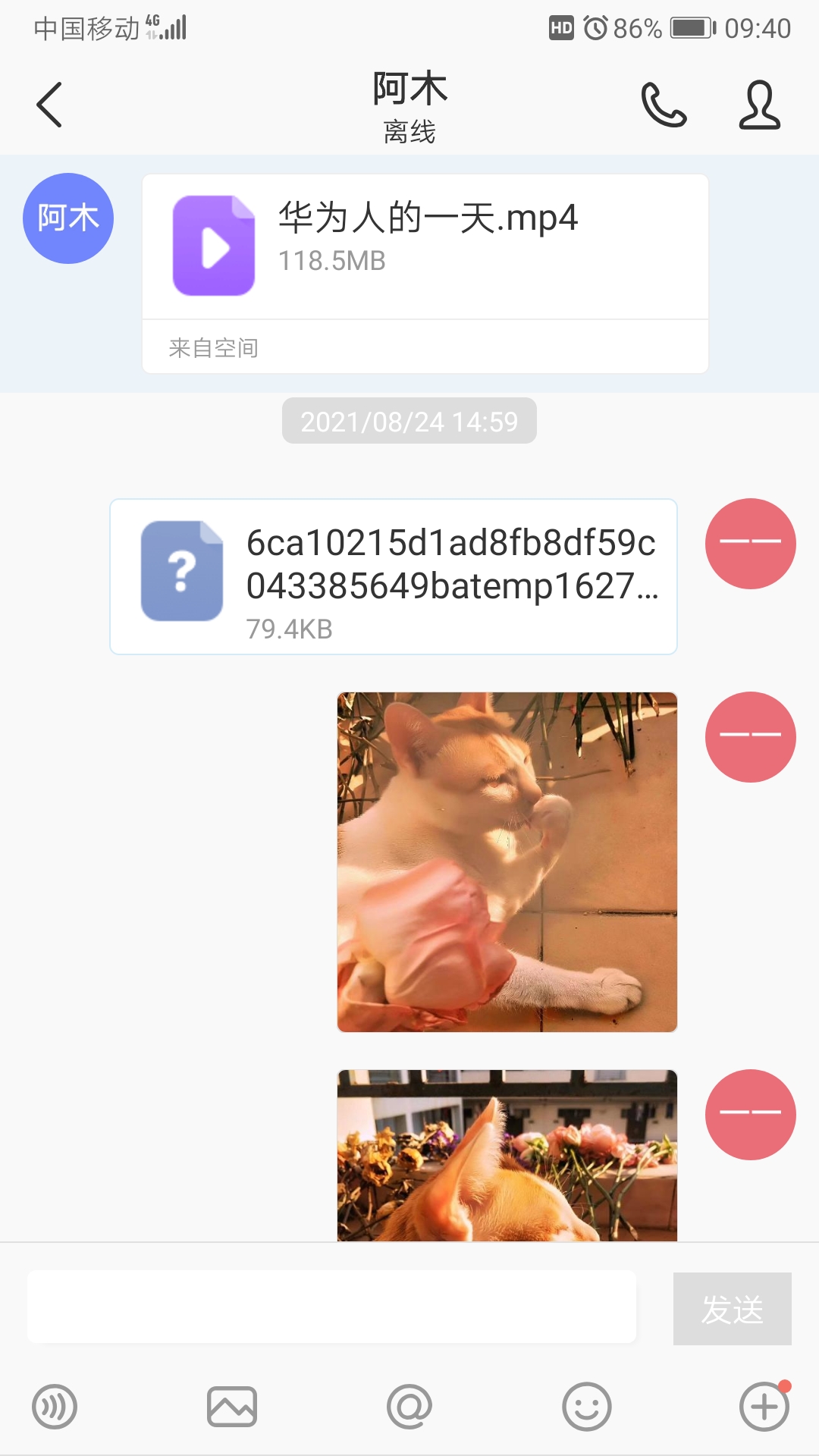 3. 会议• 会中打开议题材料和纪要，默认在线预览状态。          